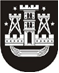 KLAIPĖDOS MIESTO SAVIVALDYBĖS TARYBASPRENDIMASDĖL KLAIPĖDOS MIESTO SAVIVALDYBĖS TARYBOS 2017 M. BIRŽELIO 29 D. SPRENDIMO NR. T2-139 „DĖL KLAIPĖDOS MIESTO SAVIVALDYBĖS VIETINĖS RINKLIAVOS UŽ KOMUNALINIŲ ATLIEKŲ SURINKIMĄ IŠ ATLIEKŲ TURĖTOJŲ IR ATLIEKŲ TVARKYMĄ DYDŽIO NUSTATYMO METODIKOS PATVIRTINIMO“ PAKEITIMO2020 m. sausio 30 d. Nr. T2-8KlaipėdaVadovaudamasi Lietuvos Respublikos vietos savivaldos įstatymo 16 straipsnio 2 dalies 37 punktu, Miesto ūkio ir aplinkosaugos komiteto 2019 gruodžio 17 d. posėdžio protokolo Nr. TAR-113 4.2 papunkčiu, Klaipėdos miesto savivaldybės taryba nusprendžia:1. Pakeisti Klaipėdos miesto savivaldybės vietinės rinkliavos už komunalinių atliekų surinkimą iš atliekų turėtojų ir atliekų tvarkymą dydžio nustatymo metodiką, patvirtintą Klaipėdos miesto savivaldybės tarybos 2017 m. birželio 29 d. sprendimu Nr. T2-139 „Dėl Klaipėdos miesto savivaldybės vietinės rinkliavos už komunalinių atliekų surinkimą iš atliekų turėtojų ir atliekų tvarkymą dydžio nustatymo metodikos patvirtinimo“:1.1. pakeisti 57.1 papunktį ir jį išdėstyti taip:„57.1. jeigu ateinančių finansinių metų būtinosios sąnaudos yra 5 ir daugiau procentų didesnės arba mažesnės už ateinančiais finansiniais metais priskaičiuotą Vietinės rinkliavos sumą pagal patvirtintus Vietinės rinkliavos dydžius;“;1.2. papildyti 571 punktu:„571. Šios Metodikos 57.1 papunktyje numatytu atveju Vietinės rinkliavos dydžiai indeksuojami arba mažinami tuo pačiu dydžiu visoms nekilnojamojo turto objektų kategorijoms.“2. Skelbti šį sprendimą Teisės aktų registre ir Klaipėdos miesto savivaldybės interneto svetainėje.Savivaldybės mero pavaduotojas,pavaduojantis Savivaldybės merąArvydas Cesiulis